Publicado en Madrid el 14/10/2019 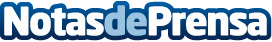 Horóscopo Diario renueva su espacio web con un diseño adaptado a las nuevas tecnologías Más rápida, accesible y respetuosa con la privacidad y la seguridad de los usuarios, la nueva página web de Horóscopo Diario ha incrementado el alcance de los servicios de este portal, considerado como uno de los referentes del mercado del esoterismo onlineDatos de contacto:Vaysan633 413 087Nota de prensa publicada en: https://www.notasdeprensa.es/horoscopo-diario-renueva-su-espacio-web-con-un Categorias: Sociedad Entretenimiento E-Commerce Innovación Tecnológica http://www.notasdeprensa.es